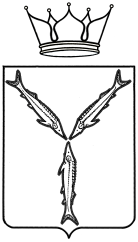 МИНИСТЕРСТВО ТРАНСПОРТА И ДОРОЖНОГО ХОЗЯЙСТВАСАРАТОВСКОЙ ОБЛАСТИПРИКАЗот 09.10.2018 № 01-01-12/210г. Саратов1. Установить с 15 октября 2018 года межмуниципальный маршрут регулярных перевозок пригородного сообщения по нерегулируемым тарифам «Саратов (Стадион Волга) – Аэропорт «Гагарин». Данному маршруту регулярных перевозок пригородного сообщения присвоить регистрационный номер маршрута 81 – МПС, порядковый номер маршрута – 200.2. Установить следующий путь следования транспортных средств по межмуниципальному маршруту регулярных перевозок пригородного сообщения «Саратов (Стадион Волга) – Аэропорт «Гагарин»:в прямом направлении:- от начального остановочного пункта (Саратов (Стадион Волга) по проспекту Энтузиастов, улицам Авиастроителей, Орджоникидзе, Чернышевского, Шелковичная, Чапаева, Соколовая, Танкистов, Большая Горная, Университетская, Соколовая, 4-я Выселочная, Шехурдина, проспекту Строителей, далее по Вольскому тракту через пос. Зоринский, автомобильной дороге через с. Клещевка, Северному подходу к аэропорту 



Саратов – Центральный до конечного остановочного пункта (Аэропорт «Гагарин»);в обратном направлении:- от конечного остановочного пункта (Аэропорт «Гагарин») по Северному подходу к аэропорту Саратов – Центральный далее по автомобильной дороге через с. Клещевка, пос. Зоринский, Вольскому тракту в г. Саратов (по проспекту Строителей, улицам Шехурдина, 4-я Выселочная, Соколовая, Танкистов, Большая Горная, Чапаева, Шелковичная, Серова, 
2-я Садовая, Чернышевского, Орджоникидзе, проспекту Энтузиастов) до начального остановочного пункта (Саратов (Стадион Волга).Установить в пути следования транспортных средств по межмуниципальному маршруту регулярных перевозок пригородного сообщения «Саратов (Стадион Волга) – Аэропорт «Гагарин» следующие остановочные пункты:- Саратов (Стадион Волга);- мкр. Улеши;- Городской парк;- Ильинская площадь;- Цирк;- Главпочтамт;- Саратов (ЦКР);- Институт МВД;- Студгородок;- СНИИМ;- Техучилище;- Чемодурова ул.;- 6-й квартал (в обратном направлении);- КП «Вольский тракт» (в прямом направлении);- Клещевка пов.;- Аэропорт «Гагарин».4. Отделу организации транспортного обслуживания всеми видами пассажирского транспорта, включая такси управления транспорта 
(Лыкину А.Э.) включить сведения об установленном межмуниципальном маршруте в реестр межмуниципальных маршрутов регулярных перевозок в 
Саратовской области в течение 5 рабочих дней со дня издания настоящего приказа.5. Контроль за исполнением настоящего приказа возложить на заместителя министра Балакина С.Л.Министр										       Н.Н. ЧуриковОб установлении межмуниципального маршрута регулярных перевозок 
№ 200 «Саратов (Стадион Волга) – Аэропорт «Гагарин»В соответствии со статьей 12 Федерального закона от 13 июля 
2015 года № 220-ФЗ «Об организации регулярных перевозок пассажиров и багажа автомобильным транспортом и городским наземным электрическим транспортом в Российской Федерации и о внесении изменений в отдельные законодательные акты Российской Федерации», с частью 1 статьи 4 Закона Саратовской области от 28 марта 2016 года № 31-ЗСО «Об отдельных вопросах организации регулярных перевозок пассажиров и багажа автомобильным транспортом и городским наземным электрическим транспортом в Саратовской области» и постановлением Правительства Саратовской области от 13 апреля 2017 года № 180-П «О порядке установления, изменения и отмены межмуниципальных маршрутов регулярных перевозок на территории области», ПРИКАЗЫВАЮ: